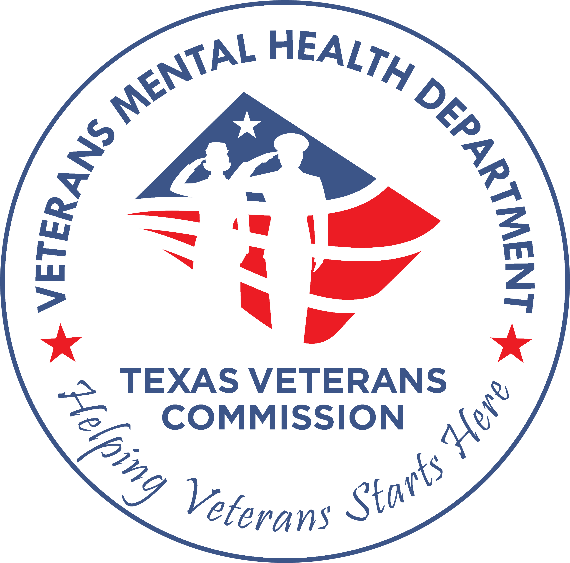 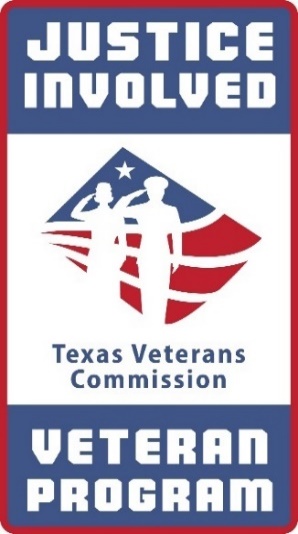 VETERANS TREATMENT COURT PROGRAM ANNUAL REPORTDecember 1, 2022Table of ContentsSenate Bill 1180, 86th Legislature, requires that the Texas Veterans Commission (TVC) provide a report, on December 1st of each year, to the Governor, the Lieutenant Governor, the Speaker of the House of Representatives, and each member of the Legislature. In accordance with Texas Government Code Title 2., Subtitle K., Chapter 124, the contents of the report must contain Veterans Treatment Court information from the preceding fiscal year, to include (a) the number of veteran defendants who participated in each veteran’s treatment court program, (b) the number of veteran defendants that successfully completed each program, (c) the number of veteran defendants that did not successfully complete the program, and (d) the amount of grant funding received by each Veterans Treatment Court must also be included in the report. Texas Government Code defines a Veterans Treatment Court program as having the following essential characteristics: 1) the integration of services in the processing of cases in the judicial system; (2) the use of a nonadversarial approach involving prosecutors and defense attorneys to promote public safety and to protect the due process rights of program participants; (3) early identification and prompt placement of eligible participants in the program; (4) access to a continuum of alcohol, controlled substance, mental health, and other related treatment and rehabilitative services; (5) careful monitoring of treatment and services provided to program participants; (6) a coordinated strategy to govern program responses to participants' compliance; (7) ongoing judicial interaction with program participants; (8) monitoring and evaluation of program goals and effectiveness; (9) continuing interdisciplinary education to promote effective program planning, implementation, and operations; (10) development of partnerships with public agencies and community organizations, including the United States Department of Veterans Affairs; and (11) inclusion of a participant's family members who agree to be involved in the treatment and services provided to the participant under the program.Texas Veterans Commission’s is pleased to present the Veterans Treatment Court Program Annual Report. At the publication of this report, there are 31 verified Veterans Treatment Courts (VTC) covering 38 Texas counties in operation. The data contained in this report is presented as received by the submitting Veterans Treatment Courts from the preceding State fiscal year. There are no standardized statewide reporting requirements for Veterans Treatment Courts, and each Court has the autonomy to track data at their discretion. The Texas Veterans Commission’s Veterans Mental Health Department (VMHD) provides support to all Veterans Treatment Courts as part of its role in ensuring access to competent mental health services for service members, veterans, and their families. In addition to directly connecting veterans and families to local mental health and supportive services, VMHD works with partners at the national, state, and local levels to address veteran-specific issues including suicide prevention, veteran homelessness, military cultural competency, peer support services, military-related trauma, women and rural veterans, and justice involvement. Across all VMHD programming, services including training and technical assistance are offered freely to all who are in need. VMHD accomplishes these tasks by providing training, certification, and technical assistance across its six programs: Justice Involved Veteran (JIV) Program; Homeless Veteran Initiative; Military Veteran Peer Network; Community & Faith-Based Program; Veteran Provider Program; and Veteran Suicide Prevention Program. In collaboration with the other VMHD programs, the Justice Involved Veteran Program works to improve veteran services across the entire criminal justice continuum at each intercept of the sequential intercept model. A crucial function of the JIV Program is to serve as a resource to all the Veterans Treatment Courts across Texas. In Fiscal Year 2022, the JIV Program provided Veterans Treatment Courts with 117 instances of technical assistance aimed at bolstering best practice standards. The JIV Program also provides support to the TVC-Certified Peer Service Coordinators of the Military Veteran Peer Network who participate in the Veterans Treatment Courts as local support resources and court mentors. VMHD’s JIV Program Managers are also committed to working with counties and local stakeholders who are interested in starting Veterans Treatment Courts in their areas in accordance with local needs, available resources, and best practices proven to be effective. The JIV Program also collaborates with the local jails, sheriff departments, law enforcement and statewide stakeholders including the Texas Department of Criminal Justice, Texas Commission on Jail Standards, Texas Commission on Law Enforcement, Texas Health and Human Services, the Statewide Behavioral Health Coordinating Council, and others. The JIV Program also works closely with national partners including the Department of Veterans Affairs, Substance Abuse & Mental Health Services Administration, and the National Institute of Correction as an active member of the nationwide Justice Involved Veterans Network. The Texas Veterans Commission also supports VTCs through the Fund for Veterans’ Assistance (FVA) reimbursement grants intended to support the rehabilitation of justice involved veterans to best prepare them for reintegration with their communities. FVA grant funding can be applied to reimburse: substance use detection; probation officers; bailiffs; program/court coordinators; licensed mental health providers and/or counselors applying evidence-based practices; life skills and community reintegration training programs; financial assistance to participating veterans for mortgage, rent, and utilities; transportation assistance; substance use treatment; anger management/batterer intervention/domestic violence programs;  and other expenses that provide or support veteran services. As of the publication of this report, FVA is supporting 17 Veteran Treatment Courts with a total of $3,835,000 aimed at serving approximately 1,042 justice involved veterans.    The Texas Veterans Commission acknowledges and commends the continued dedication and excellent work of the Veterans Treatment Courts as they make a meaningful and lasting impact on the lives of Texas veterans and their families. We also wish to commend state leaders for their continued support of Texas veterans and the stakeholders who collaborate at the community levels to improve veteran lives, fulfill the promises made to those who served, and reduce recidivism across Texas while promoting mental health wellness. While there are excellent services being provided that keep Texas at the forefront of veteran services, there is still much work ahead for those who aim to address the mental health and supportive needs for the growing number of veterans who make their home in the Lone Star State. The Veterans Court data was provided by the following counties for the purposes of this report:Bell, Bexar (Misdemeanor), Bexar (Felony), Brazoria, Cameron, Comal, Dallas, Denton, El Paso, Galveston, Guadalupe, Harris (Felony), Harris (Misdemeanor), Hays, Hidalgo, McLennan, Midland, Montgomery, North Texas Regional (Collin, Fannin, Grayson, Kaufman, Rockwall), Nueces, Potter, Smith (Felony), Smith (Misdemeanor), Tarrant (Felony), Tarrant (Misdemeanor), Travis, Webb Regional (Duvall, Jim Hogg, Jim Wells, Maverick, Starr, Val Verde, Webb, Zapata), Williamson.The following counties did not submit their data for this report: Ft Bend, Jefferson, Liberty.Reporting data totals are listed for all reporting counties and listed by individual county (in alphabetical order) with a breakdown of funding sources for each county. Bell CountyBexar County (Felony)Bexar County (Misdemeanor)Brazoria CountyCameron CountyComal CountyDallas CountyDenton CountyEl Paso CountyGalveston CountyGuadalupe CountyHarris County (Felony)Harris County (Misdemeanor)Hays CountyHidalgo CountyMcLennan CountyMidland CountyMontgomery CountyNorth Texas Regional Veterans CourtNueces CountyPotter CountySmith County (Felony)Smith County (Misdemeanor)Tarrant County (Felony & Misdemeanor Courts Combined)Travis CountyWebb Regional Veterans CourtWilliamson CountyVeterans Treatment Court ContactsTexas Veterans Commission’s Veterans Mental Health Department (VMHD)vmhd@tvc.texas.gov | 512-463-6091www.tvc.texas.gov | https://veteransmentalhealth.texas.gov/Blake Harris, Ph.D.VMHD Directorblake.harris@tvc.texas.gov 512-676-1895VMHD Justice Involved Veteran Program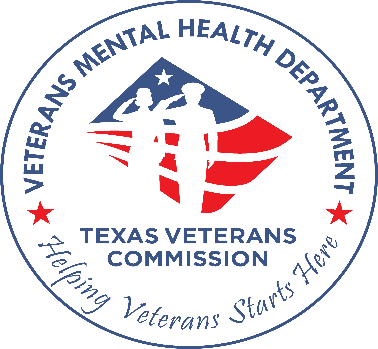 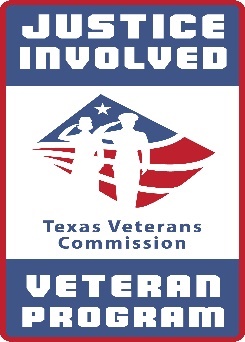 Introduction from TVCp.3Hidalgo Countyp.21Total Court Data Reporting in 2022        p.6McLennan County p.22Bell Countyp.7Midland County p.23Bexar County, Felony p.8Montgomery Countyp.24Bexar County, Misdemeanor p.9North Texas Regionalp.25Brazoria Countyp.10Nueces County p.26Cameron Countyp.11Potter County p.27Comal Countyp.12Smith County, Felonyp.28Dallas County p.13Smith County, Misdemeanorp.29Denton Countyp.14Tarrant County, Felony & Misdemeanor p.30El Paso Countyp.15Travis County p.31Galveston Countyp.16Webb Regional p.32Guadalupe Countyp.17Williamson p.33Harris County, Felony p.18Veterans Treatment Court Contact informationp.34Harris County, Misdemeanor p.19VMHD & JIV Program Contact Informationp.35Hays County p.20VMHD & JIV Program Contact Informationp.35Total Data for all Veteran Courts Reporting in FY 2022Total Data for all Veteran Courts Reporting in FY 2022Number of Veterans Served1243Number of Veterans Successfully Completed441Number of VeteransUnsuccessfully Completed112Grant Funding Amount Total:$7,011,764.80Name of Court:Bell County Veterans Treatment CourtGrant Funding SourcesFunding AmountsCounty of Court:BellTVC-FVA$30,000.00SF (421) Fund41,044.50Number of veterans served52Number of veterans successfully completed19Number of veterans unsuccessfully completed5Total:$71,044.50Name of Court:Felony Veterans Treatment CourtGrant Funding SourcesFunding AmountsCounty of Court:BexarTVC-FVA$75,000.00TotalsBureau of Justice Assistance$500,000.00Number of veterans served41Number of veterans successfully completed9Number of veterans unsuccessfully completed1Total:$575,000.00Name of Court:Misdemeanor Veterans Treatment CourtGrant Funding SourcesFunding AmountsCounty of Court:BexarTVC-FVA 9/21-6/22$250,000.00TotalsTVC-FVA 7/22-8/22$500,000.00Number of veterans served189CJD$115,654.76Number of veterans successfully completed79Number of veterans unsuccessfully completed4Total:$865,654.76Name of Court:Brazoria County Veterans Treatment CourtGrant Funding SourcesFunding AmountsCounty of Court:BrazoriaTVC-FVA$300,000.00TotalsSF (421) Fund161,286.25Number of veterans served21Number of veterans successfully completed7Number of veterans unsuccessfully completed1Total:$461,286.25Name of Court:Cameron County Veteran CourtGrant Funding SourcesFunding AmountsCounty of Court:CameronTotalsNumber of veterans served23Number of veterans successfully completed6Number of veterans unsuccessfully completed1Total:$0.00Name of Court:Eugene E. Hooper Veterans Treatment CourtGrant Funding SourcesFunding AmountsCounty of Court:ComalCJD$150,000.00TotalsNumber of veterans served55Number of veterans successfully completed17Number of veterans unsuccessfully completed2Total:$150,000.00Name of Court:Veterans Treatment CourtCDC #4Grant Funding SourcesFunding AmountsCounty of Court:DallasTVC-FVA$500,00.00TotalsNumber of veterans served85Number of veterans successfully completed16Number of veterans unsuccessfully completed41Total:$500,00.00Name of Court:Criminal Court #3Grant Funding SourcesFunding AmountsCounty of Court:DentonCJD$120,016.00TotalsSAMHSA$284,680.00Number of veterans served55Number of veterans successfully completed17Number of veterans unsuccessfully completed2Total:$404,696.00Name of Court:346th El Paso Veterans Treatment CourtGrant Funding SourcesFunding AmountsCounty of Court:El PasoTotalsNumber of veterans served56Number of veterans successfully completed9Number of veterans unsuccessfully completed5Total:$0.00Name of Court:Galveston County Veterans Treatment CourtGrant Funding SourcesFunding AmountsCounty of Court:GalvestonTVC-FVA$250,000.00TotalsNumber of veterans served32Number of veterans successfully completed23Number of veterans unsuccessfully completed2Total:$250,000.00Name of Court:Veterans Treatment CourtGrant Funding SourcesFunding AmountsCounty of Court:GuadalupeTVC-FVA$100,000.00TotalsNumber of veterans served26umber of veterans successfully completed13Number of veterans unsuccessfully completed2Total:$100,000.00Name of Court:Felony Veterans Treatment CourtGrant Funding SourcesFunding AmountsCounty of Court:HarrisCJD$101,087.02TotalsNumber of veterans served45Number of veterans successfully completed19Number of veterans unsuccessfully completed2Total:$101,087.02Name of Court:Misdemeanor Veterans Treatment CourtGrant Funding SourcesFunding AmountsCounty of Court:HarrisCJD$55,967.63TotalsNumber of veterans served22Number of veterans successfully completed6Number of veterans unsuccessfully completed2Total:$55,967.63Name of Court:Hays County Veterans Treatment CourtGrant Funding SourcesFunding AmountsCounty of Court:HaysTVC-FVA$300,000.00TotalsNumber of veterans served46Number of veterans successfully completed14Number of veterans unsuccessfully completed3Total:$300,000.00Name of Court:Veterans Treatment CourtGrant Funding SourcesFunding AmountsCounty of Court:HidalgoCJD$86,064.30TotalsNumber of veterans served24Number of veterans successfully completed7Number of veterans unsuccessfully completed3Total:$86,064.30Name of Court:Veterans Treatment CourtGrant Funding SourcesFunding AmountsCounty of Court:McLennanTVC-FVA ended 6/30/22$150,000.00TotalsNumber of veterans served27Number of veterans successfully completed8Number of veterans unsuccessfully completed7Total:$150,000.00Name of Court:Veterans Treatment CourtGrant Funding SourcesFunding AmountsCounty of Court:MidlandTotalsNumber of veterans served20Number of veterans successfully completed5Number of veterans unsuccessfully completed2Total:$0.00Name of Court:Montgomery County Veterans Treatment CourtGrant Funding SourcesFunding AmountsCounty of Court:MontgomeryTVC-FVA$200,000.00TotalsNumber of veterans served43Number of veterans successfully completed10Number of veterans unsuccessfully completed0Total:$200,000.00Name of Court:North Texas Regional Veterans CourtGrant Funding SourcesFunding AmountsCounty of Court:Collin, Fannin, Grayson, Kaufman, RockwallTVC-FVA$500,000.00TotalsNumber of veterans served158Number of veterans successfully completed39Number of veterans unsuccessfully completed12Total:$500,000.00Name of Court:Veterans Treatment CourtGrant Funding SourcesFunding AmountsCounty of Court:NuecesTVC-FVA$200,000.00TotalsNumber of veterans served42Number of veterans successfully completed17Number of veterans unsuccessfully completed0Total:$200,000.00Name of Court:Panhandle Regional Veterans Treatment CourtGrant Funding SourcesFunding AmountsCounty of Court:PotterTotalsNumber of veterans served19Number of veterans successfully completed8Number of veterans unsuccessfully completed3Total:$0.00Name of Court:Felony Veterans Treatment CourtGrant Funding SourcesFunding AmountsCounty of Court:SmithTotalsNumber of veterans served3Number of veterans successfully completed1Number of veterans unsuccessfully completed0Total:$0.00Name of Court:Misdemeanor Veterans Treatment CourtGrant Funding SourcesFunding AmountsCounty of Court:SmithTotalsNumber of veterans served64Number of veterans successfully completed58Number of veterans unsuccessfully completed1Total:$0.00Name of Court:Veterans Treatment Court(Felony & Misdemeanor)Grant Funding SourcesFunding AmountsCounty of Court:TarrantTVC-FVA$300,000.00TotalsCJD$152,000.35Number of veterans served135(23 F, 112 M)United Way of Tarrant County$15,000.00Number of veterans successfully completed61Number of veterans unsuccessfully completed6Total:$467,000.35Name of Court:Veterans Treatment CourtGrant Funding SourcesFunding AmountsCounty of Court:TravisTVC-FVA$50,000.00TotalsNumber of veterans served55Number of veterans successfully completed24Number of veterans unsuccessfully completed1Total:$50,000.00Name of Court:406th Veterans Treatment CourtGrant Funding SourcesFunding AmountsCounty of Court:Duvall, Jim Hogg, Jim Wells, Maverick, Starr, Val Verde, Webb, ZapataSAMHSA$300,000.00TotalsTVC-FVA$300,000.00Number of veterans served35Number of veterans successfully completed5Number of veterans unsuccessfully completed1Total:$600,000.00Name of Court:Williamson County CC #2Grant Funding SourcesFunding AmountsCounty of Court:WilliamsonTVC-FVA$30,000.00TotalsCJD$88,920.00Number of veterans served59DOJ$80,457.00Number of veterans successfully completed23Number of veterans unsuccessfully completed3Total:$199,377.00Veterans Treatment CourtJudgeCourt ContactBellRebecca Depew254-444-8918Bexar-FelonyLori Valenzula / Jefferson Moore210-753-4368Bexar-MisdemeanorWayne Christian210-335-2156BrazoriaTerri Holder979-864-2147CameronDavid Sanchez956-547-7034ComalCharles Stephens830-221-1180DallasDominique Collins214-653-5935DentonForrest Beadle940-349-2188El PasoPatricia Baca915-546-2119Fort BendJeffrey McMeans281-341-4446GalvestonMark Henry409-756-2679GuadalupeKyle Kutscher830-303-4188Harris-FelonyGeorge Powell713-755-2559Harris-MisdemeanorErica Hughes713-755-2559HaysChris Johnson512-618-0474HidalgoIsrael Ramon956-587-6000JeffersonKent Walston409-835-8550LibertyMark Morefield346-988-5221McLennanGary Coley254-759-7557MidlandRobin Darr432-688-4385MontgomeryKathleen Hamilton936-539-7900North Texas Regional: (Collin, Fannin, Grayson, Kaufman, Rockwall)John Roach469-974-7731NuecesJack Pulcher361-779-7987PotterWalt Weaver806-379-2375Smith-Felony/MisdemeanorJack Skeen, Jr. / Taylor Heaton903-590-2950Tarrant Felony/MisdemeanorBrent Carr / Charles Vanover817-884-3754TravisBrad Urrutia512-854-3856Webb Regional: (Duvall, Jim Hogg, Jim Wells, Maverick, Starr, Val Verde, Webb, Zapata)Oscar Hale, Jr. / Rebecca Palomo956-523-4710WilliamsonLaura Barker512-943-1568Terri Williams, M.A., LPCJustice Involved Veteran Program Managerterri.williams@tvc.texas.gov512-463-0666Cynthia GrayJustice Involved Veteran Program Managercynthia.gray@tvc.texas.gov512-463-0699